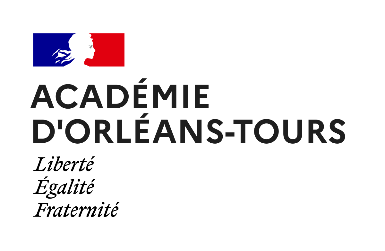 CAP Accompagnant Educatif Petite Enfance          Tableau récapitulatif Périodes de Formation en Milieu Professionnel  Nom : …………………………………………….     Prénom : ………………………………. 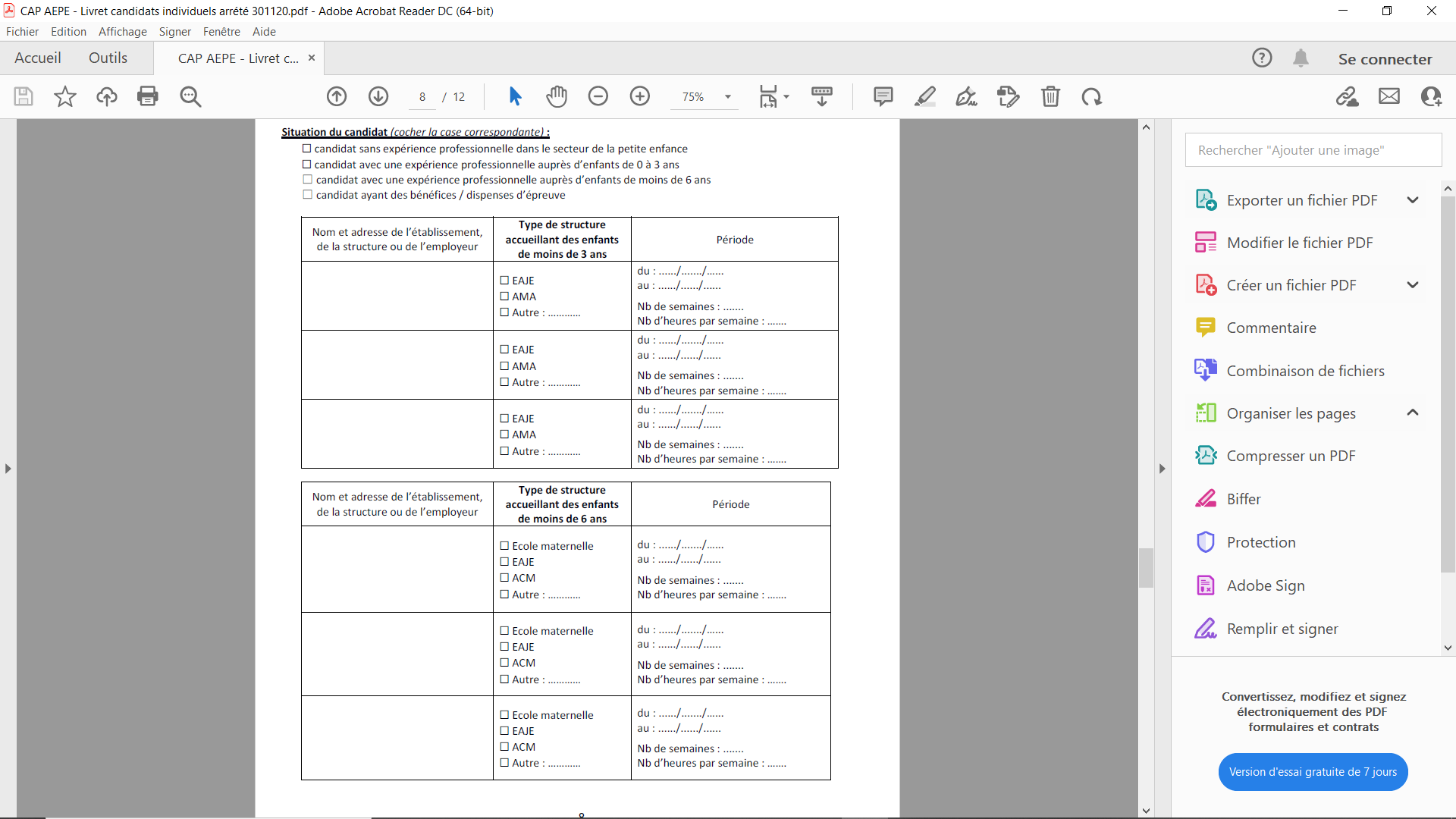 Joindre toutes  les attestations de stage 